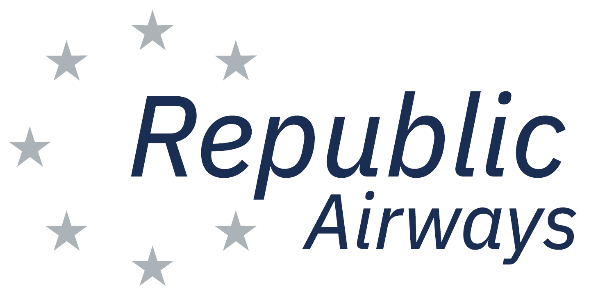 Vendor FormThank you for your interest as a vendor for the 2022 Republic Airways Plane Pull on Saturday, April 23, 2022.  We are anticipating another wonderful event, and our participants, spectators and vendors are always a great addition. The event starts at 9 a.m., and all vendors must be moved in by 8:30 a.m. and be open between 9 a.m.-12 p.m. If you have any questions or need more information, please contact Shea Holden at (765) 810-7137 or Shea@visioneventmanagement.com.  Please contact Shea Holden for additional sizes, equipment or information:Company: ___________________________________________________________________Contact Name: _______________________________________________________________Phone Number: _____________________  Email:____________________________________     Address: ____________________________________________________________________City :_______________________________         State:_____________       Zip_____________Activity or Product in your booth: __________________________________________________Booth Size (circle): _____10x10____ 10X20_____20x20__  Other Space Needed: __________________________________________________________Tables Needed: _________________________ Chairs: _______________________________ 																Electricity Needed (circle): ___Yes/No__    Electricity Specifications: _____________________Volunteers Needed (circle): ____(Yes/No)____    Number of Volunteers Needed: ___________Please return this form to:  	Vision Event Management17401 Tiller Ct, Suite AWestfield, Indiana 46074Shea@visioneventmanagement.com